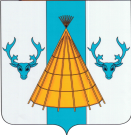 Администрация муниципального  образования «Юшарский сельсовет» Ненецкого автономного округаПОСТАНОВЛЕНИЕ от 19.03.2015 №  14 - п п.Каратайка НАОО признании утративших силу некоторыхпостановлений администрации МО«Юшарский сельсовет» НАОВ соответствии с Законом Ненецкого автономного округа от 19.09.2014 № 95 – ОЗ         « О перераспределении полномочий между органами местного самоуправления муниципальных образований Ненецкого автономного округа и органами государственной власти Ненецкого автономного округа» администрация МО «Юшарский сельсовет» НАО постановляет:Признать утратившим силу постановления  администрации МО «Юшарский сельсовет» НАО:         -    №   8-п от  28.02.2013       «Об утверждении Административного регламентапредоставления муниципальной  услуги «Выдача разрешений на ввод в эксплуатацию объектов капитального строительства»; ( с изменениями от 08.10.2013 № 66-п)- № 32-п от 09.04.2013 «Об утверждении Административного регламента предоставления муниципальной  услуги «Предоставления доступа к справочно-поисковому аппарату и базам данных муниципальных библиотек» ( с изменениями от 08.10.2013 № 74-п); - № 33-п от 09.04.2013 «Об утверждении Административного регламента предоставления муниципальной  услуги «Предоставление в собственность, аренду, постоянное (бессрочное) пользование земельных участков, занятых зданиями, строениями, сооружениями»( с изменениями от 08.10.2013 № 70-п);- № 7-п от 26.02.2013 «Об утверждении Административного регламента предоставления муниципальной  услуги «Предоставление  земельных участков для строительства (без предварительного согласования)» (с изменениями от 10.10.2013 № 83-п, от 24.12.2013 № 100-п);- № 23-п от 20.03.2013 «Об утверждении Административного регламента предоставления муниципальной  услуги «Предоставление информации о времени и месте проведения культурно - досуговых и народно-художественных мероприятий, анонсах данных мероприятий» ( с изменениями от 08.10.2013 № 72-п)-    № 31-п от   09.04.2013 «Об    утверждении    Административного    регламентапредоставления муниципальной  услуги «Предоставление земельных участков для целей, не связанных со строительством» ( с изменениями от 08.10.2013 № 71-п, 29.10.2013 № 87-п);- № 29-п от 08.04.2013 «Об утверждении Административного регламента предоставления муниципальной  услуги «Подготовка и выдача градостроительных планов земельных участков» ( с изменениями от 08.10.2013 № 68-п);- № 30-п от 08.04.2013 «Об утверждении Административного регламента предоставления муниципальной  услуги «Прекращение права аренды, постоянного (бессрочного) пользования, пожизненного наследуемого владения, безвозмездного срочного пользования земельными участками»;- № 6-п от 26.02.2013 «Об утверждении Административного регламента предоставления муниципальной  услуги «Предоставление  информации об объектах культурного наследия местного значения» ( с изменениями от 08.10.13 № 64-п)- № 91-п  от 19.11.2013 «Об утверждении Административного регламента исполнения муниципальной функции по осуществлению муниципального контроля  за  соблюдением законодательства в области розничной продажи алкогольной продукции на территории муниципального  образования «Юшарский  сельсовет» Ненецкого автономного округа.2.  Настоящее Постановление вступает в силу после его официального опубликования (обнародования) и подлежит размещению на официальном сайте муниципального образования «Юшарский  сельсовет» Ненецкого автономного округа.И.о.главы МО «Юшарский сельсовет» НАО                                          О.А.Данилова